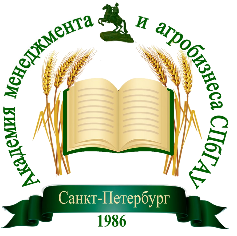 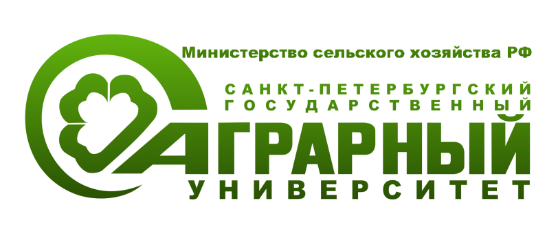 Программа семинара День 1. Торгово-экономические тенденции развития экспорта сельскохозяйственной продукции в условиях пандемии.Состояние, проблемы и перспективы международной и региональной торгово-экономической интеграции.Обзор национальных программ и стратегий поддержки экспорта сельскохозяйственных товаров в странах-экспортерах аграрной продукции.Меры государственной поддержки экспортно-ориентированных компаний АПК.Финансовые механизмы государственной поддержки экспорта в Российской Федерации.Выявление и устранение ограничений в торговой политике зарубежных стран, препятствующих доступу российской продукции.Информационная поддержка внешнеэкономической деятельности компаний-экспортеров.Сертификация и стандартизация аграрной продукции.Государственная поддержка и финансовые решения в области сертификации.Перспективные рынки для экспорта российской продукции АПК и процедура аттестации предприятия на экспортВиды сертификации: НАССР, Халяль, Кашрут, Органик, сертификация продукции для сектора HoReCaДень 2. Таможенное регулирование экспорта продукции АПК.Таможенное дело в РФ.Таможенно-тарифное регулирование. Меры нетарифного регулирования.Ответственность за нарушения таможенного законодательства РФ.Фитосанитарный контроль при экспорте продукции АПК.Новое в законодательстве в области фитосанитарного контроля.Методы фитосанитарного контроля при экспорте продукции АПК.Ответственность за нарушение фитосанитарных требований при экспорте сельскохозяйственной продукции. МЫ РАБОТАЕМ ДЛЯ ВАС! 